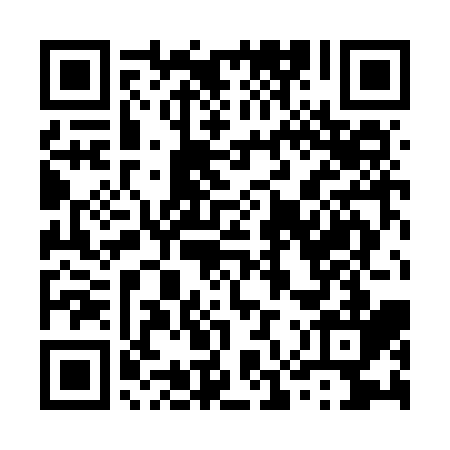 Ramadan times for Ahmad da Wan, PakistanMon 11 Mar 2024 - Wed 10 Apr 2024High Latitude Method: Angle Based RulePrayer Calculation Method: University of Islamic SciencesAsar Calculation Method: ShafiPrayer times provided by https://www.salahtimes.comDateDayFajrSuhurSunriseDhuhrAsrIftarMaghribIsha11Mon5:015:016:2212:173:406:126:127:3312Tue5:005:006:2012:163:406:136:137:3313Wed4:594:596:1912:163:406:146:147:3414Thu4:584:586:1812:163:406:146:147:3515Fri4:564:566:1712:163:416:156:157:3516Sat4:554:556:1512:153:416:166:167:3617Sun4:544:546:1412:153:416:166:167:3718Mon4:524:526:1312:153:416:176:177:3819Tue4:514:516:1212:143:416:186:187:3820Wed4:504:506:1012:143:426:186:187:3921Thu4:484:486:0912:143:426:196:197:4022Fri4:474:476:0812:143:426:206:207:4123Sat4:464:466:0712:133:426:206:207:4124Sun4:444:446:0512:133:426:216:217:4225Mon4:434:436:0412:133:426:226:227:4326Tue4:424:426:0312:123:426:226:227:4427Wed4:404:406:0212:123:426:236:237:4428Thu4:394:396:0012:123:426:246:247:4529Fri4:384:385:5912:113:436:246:247:4630Sat4:364:365:5812:113:436:256:257:4731Sun4:354:355:5712:113:436:256:257:471Mon4:344:345:5512:113:436:266:267:482Tue4:324:325:5412:103:436:276:277:493Wed4:314:315:5312:103:436:276:277:504Thu4:294:295:5212:103:436:286:287:505Fri4:284:285:5112:093:436:296:297:516Sat4:274:275:4912:093:436:296:297:527Sun4:254:255:4812:093:436:306:307:538Mon4:244:245:4712:093:436:316:317:549Tue4:234:235:4612:083:436:316:317:5510Wed4:214:215:4512:083:436:326:327:55